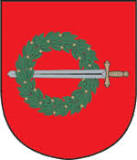 KLAIPĖDOS RAJONO SAVIVALDYBĖS ADMINISTRACIJA(duomenys nuasmeninti)DĖL DETALIOJO PLANO RENGIMOAtsakydami į Jūsų 2021-12-16 prašymą, informuojame, kad negalime pritarti detaliojo plano  Kalotės k. rengimui dėl šių pastabų:1. Nekilnojamojo turto registro duomenų bazės išraše nurodyta, kad planuojamo žemės sklypo vienas iš savininkų yra (duomenys nuasmeninti). Prie Jūsų prašymo nepridėtas jo sutikimas rengti detalųjį planą. Vadovaujantis Pasiūlymų teikimo dėl teritorijų planavimo proceso inicijavimo tvarkos aprašo, patvirtinto Lietuvos Respublikos Vyriausybės 2013 m. gruodžio 18 d. nutarimu Nr. 1265, 8 punktu, jeigu teritorijų planavimo iniciatyva reiškiama dėl kitiems asmenims privačios nuosavybės teise priklausančios žemės (sklypo ar sklypų), planavimo iniciatorius privalo raštu informuoti visų į numatomą planuoti teritoriją patenkančių privačios žemės sklypų savininkus (arba turi būti sutikimai).2. Planuojama teritorija neatitinka kvartalo sąvokos. Vadovaujantis Lietuvos Respublikos teritorijų planavimo įstatymo 17 straipsnio 5 dalimi, detaliųjų planų objektai yra esamos arba naujai planuojamos miestų ir miestelių dalys, jų kvartalai; esamos arba naujai planuojamos kaimų kompaktiškai užstatytos teritorijos, jų kvartalai. Vadovaujantis 2 straipsnio 10 dalimi, kvartalas – gyvenamosios vietovės urbanizuotos ar urbanizuojamos teritorijos struktūros elementas, kurį mažiausiai iš trijų pusių riboja inžinerinių komunikacijų koridoriai ar natūralūs barjerai – žemės reljefo formos, vandens telkiniai, želdiniai, antropogeniniai komponentai ir kt. Jūsų nurodyta planuojama teritorija yra tik iš vienos pusės apribota komunikacijų koridorių ar natūralių barjerų. Turi būti planuojama didesnė teritorija, mažiausiai iš trijų pusių apribota inžinerinių komunikacijų koridorių ar natūralių barjerų – žemės reljefo formų, vandens telkinių, želdinių, antropogeninių komponentų ir kt. 3. Planavimo tiksluose yra numatyta nustatyti teritorijos naudojimo reglamentus žemės ūkio paskirties sklypui. Vadovaujantis Klaipėdos rajono savivaldybės teritorijos bendrojo plano koregavimo, patvirtinto 2020-08-20 Klaipėdos rajono savivaldybės tarybos sprendimu Nr. T11-333 (reg. Nr. T00085152), sprendiniais, žemės sklypas kad. Nr. 5528/0001:426 patenka į urbanizuojamą U_GG_M_F zoną, kurioje nėra numatyta žemės ūkio teritorijų plėtra. Planavimo tiksluose turi būti numatyta pakeisti žemės naudojimo paskirtį į kitą, nustatyti naudojimo būdus (nurodyti, kokius). 4. Prie prašymo nepridėta siūlomos planuoti teritorijos schema (ortofoto ar georeferenciniame žemėlapyje apibrėžta planuojama teritorija M 1:500 iki M 1:2000) (Pasiūlymų teikimo dėl teritorijų planavimo proceso inicijavimo tvarkos aprašo, patvirtinto Lietuvos Respublikos Vyriausybės 2013 m. gruodžio 18 d. nutarimu Nr. 1265, 7 punktas).Šis atsakymas  per vieną mėnesį nuo jo įteikimo ar pranešimo suinteresuotai šaliai apie viešojo administravimo subjekto veiksmus (atsisakymą atlikti veiksmus) dienos gali būti skundžiamas Lietuvos administracinių ginčų komisijos Klaipėdos apygardos skyriui (Herkaus Manto g. 37, LT-92236, Klaipėda) arba Regionų apygardos administracinio teismo Klaipėdos rūmams (Galinio Pylimo g. 9, LT-91230 Klaipėda) Lietuvos Respublikos administracinių bylų teisenos įstatymo nustatyta tvarka.Direktorius                                                                                                                            Justas RuškysGytis Kasperavičius, tel.: (8 46)  47 30 60, el. p. gytis.kasperavicius@klaipedos-r.ltKarolis Litvinas, tel.: (8 46)  47 30 60, el. p. karolis.litvinas@klaipedos-r.lt